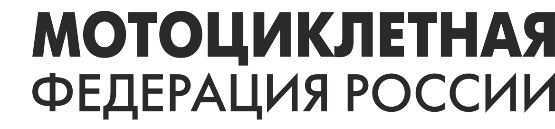 Комиссия по супермото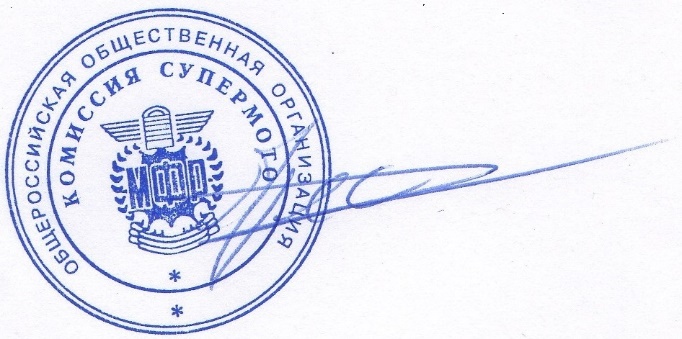 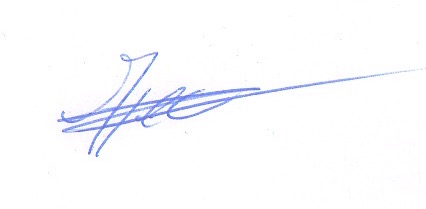 "УТВЕРЖДАЮ"  Организатор  Тесленко А.И. _________________ "05" июня  2016г."СОГЛАСОВАНО"  Глава муниципального образования «Городской округ Подольск Московской области» Пестов Н. И._________________"    " _____________   "УТВЕРЖДАЮ"Председатель Комиссии по супермото МФР Тесленко А.И.___ ______________ "05" июня  2016г.  "СОГЛАСОВАНО"Председатель Президиума ВКСМФР                                                       Иванов А.Ю._________________                                "    "    _____________   Регламент  Супермото 2016 года, 4-й этап 
и Кубка Москвы по супермото1. Цели и задачиПопуляризация и развитие мотоциклетного спорта в России.Сохранение спортивных традиций российского мотоспорта.1.3 Привлечение молодёжи к занятиям мотоспортом.1.4 Повышение спортивного мастерства.1.5 Выявление сильнейших спортсменов – кандидатов в сборную команду России.1.6 Укрепление дружественных связей между спортивными организациями.2. Место и время проведенияМО, г. Подольск, автодром Лидер, 09-10 июля – 4 этап3. Руководство и организация соревнования3.1 Соревнования проводятся в соответствии со спортивным кодексом МФР и Правилами соревнований по супермото, Положением о Всероссийских соревнованиях по мотоциклетному спорту и туризму, Положением о Чемпионате России 2016 года по супермото и настоящим Регламентом.В случае противоречия данного Регламента Кодексу и/или Правилам – руководствоваться Регламентом.3.2 Общее руководство и контроль осуществляет Комиссия по супермото МФР.3.3 Непосредственную подготовку и проведение соревнований осуществляет организатор – Тесленко Артем Игоревич.3.4 Судейство осуществляет судейская коллегия, утвержденная МФР в установленном порядке.4. Участники соревнований:4.1 К участию в соревнованиях допускаются спортсмены, имеющие гражданство Российской Федерации, представившие при регистрации документы в соответствии со Спортивным кодексом и Правилами соревнований:Иностранные спортсмены допускаются к участию в соревнованиях вне основного зачета, согласно предварительной заявке, и должны иметь разрешение национальной федерации: класс Супермото А, В, С, мужчины – с 16 лет (с 2000 г.р.), лицензия спортсмена МФР категории А 1; класс Супермото Любители, мужчины и женщины – с 16 лет (с 2000 г.р.); класс Минимотард 160 и 190 смᶟ, мужчины и женщины – с 16 лет (с 2000 г.р.), лицензия спортсмена МФР категории А 1; класс Дети-питбайк, кросс – с 4 до 8 лет (с 2008 по 2012 г.р.); класс Дети-минимото – с 4 до 8 лет (с 2008 по 2012 г.р.); класс Юноши-минимотард – с 9 до 15 лет (с 2001 по 2007г.р.);   класс Минимото, мужчины и женщины – с 16 лет (с 2000 г.р.); класс Спортбайк, мужчины и женщины – с 16 лет (с 2000 г.р.); класс Суперквадр, мужчины и женщины – с 16 лет (с 2000 г.р.).Минимальный возраст определяется по дате рождения!4.2 Документы, необходимые для допуска спортсмена к участию в соревнованиях:  страховой полис на сумму не менее 100 000 рублей, предусматривающий участие в соревнованиях по мотоспорту; справка из врачебно-физкультурного диспансера о допуске к соревнованиям по мотоспорту;   именная заявка на участие в соревнованиях; нотариально заверенное разрешение от обоих родителей (спортсмены, не достигшие 18 лет); лицензия МФР (спортсмены классов Супермото А, В, С, Минимотард 160 и 190 смᶟ); квалификационная (зачетная) книжка спортсмена и/или иной документ в соответствии с требованиями Минспорта России (спортсмены классов Супермото А, В, С, Минимотард 160 и 190 смᶟ); полис обязательного медицинского страхования.4.3 В рамках класса Супермото А, В, С проводится зачет «Ветераны» среди спортсменов старше 50 лет (1966 г.р.). Минимальный возраст определяется по дате рождения. Начисление очков производится в соответствии с занятым в Зачете «Ветераны» местом (п.7).4.4 В класс Супермото Любители допускаются спортсмены на мотоциклах с кроссовыми колесами. Проводится отдельный зачёт группы МХ.4.5 В рамках класса Минимотард проводятся зачеты группы 190 смᶟ и 160 смᶟ с отдельным начислением очков.4.6 На данных соревнованиях проводится командный зачет. В состав команды входят два или три спортсмена в каждом классе мотоциклов, зачет по результатам двух лучших. 4.7 В командном зачете в данных соревнованиях спортсмен может выступать только за один коллектив, клуб (определяется по названию команды).4.8 Переходы спортсменов из клуба в клуб (из команды в команду) после подачи заявки официального состава команды разрешены один раз в течение спортивного сезона.4.9 Спортсмен несет ответственность за техническое состояние мотоцикла и за достоверность сведений, поданных им при регистрации.5. Мотоциклы участников.5.1  – класс Супермото А, В, С – мотоциклы с 4-тактными двигателями, 450 смᶟ;       – класс Минимотард 160 и 190 смᶟ – мотоциклы с 4-тактными двигателями, до 160 смᶟ и от 160 до 190 смᶟ;       – класс Супермото Любители – любые мотоциклы класса супермото;       – класс Минимото – одноцилиндровый двигатель, 2-тактный объемом до 50 смᶟ, 4-тактный до 110 смᶟ;       – класс Спортбайк – с двух, трех и четырехцилиндровыми двигателями от 250 смᶟ;       – класс Юноши минимотард – питбайк, бензиновый двигатель объемом до 140 смᶟ; кроссовый мотоцикл, бензиновый двигатель объемом до 85 смᶟ;      – класс Дети – питбайк, бензиновый двигатель объемом до 50 смᶟ, кроссовый мотоцикл, 2-тактный двигатель объемом до 50 смᶟ, 4-тактный двигатель объемом до 100 смᶟ;             – класс Дети – минимото, бензиновый двигатель объемом до 40 смᶟ;    – класс Суперквадр – квадроциклы с любым объемом двигателя воздушного или жидкостного охлаждения, производства любых стран.                                                                                                                                                                         5.2 Стартовые номера присваиваются при регистрации и действуют на протяжении всего Чемпионата России. Цвета фона и цифр номерных табличек, их размеры – согласно требованиям Правил соревнований. 6. Условия проведения соревнований6.1 Соревнования проводятся на лично-командное первенство в два заезда для каждого класса мотоциклов, 09-10 июля.6.2 Для отбора и определения мест на старте первого и второго финалов проводится квалификационная тренировка с засечкой времени. 
Гонщик, не прошедший официальную тренировку и квалификацию, к участию в финальных заездах не допускается. Свободные, хронометрируемые тренировки и квалификация проводятся в соответствии со ст.10 Правил соревнований МФР по супермото.6.3 Продолжительность финальных заездов:      – класс Супермото А, В, С – 15 минут + 2 круга;      – класс Минимотард – 15 минут;      – класс Супермото Любители – 15 минут;      – класс Минимото – 15 минут;      – класс Спортбайк – 15 минут;      – класс Юноши – 10 минут;      – класс Дети – 10 минут;      – класс Суперквадр – 12 минут.6.4 Максимальное количество участников на старте финальных заездов – 32 человека; 6.5 Расстановка на старте в ряд по 3-4 гонщика по диагонали; Первая позиция на стартовой решетке – внешняя к 1-му повороту.Расстановка на стартовой решетке во втором заезде производится по результатам квалификации. 6.6 После того, как лидеру заезда будет дана отмашка финишным флагом, этот флаг показывается и всем остальным участникам заезда. В течение следующих 5 мин. все они считаются финишировавшими вне зависимости от количества пройденных ими кругов в гонке. 7. Определение результатов7.1 Победитель этапа определяется по наибольшей сумме очков, начисленных участникам за занятые места в каждом заезде, согласно следующей таблице:7.2 Гонщик получает зачёт согласно пройденной дистанции.7.3 При равенстве суммы очков победитель этапа определяется по лучшему результату во втором заезде. 7.4 Результаты команд на этапе определяются по сумме очков, начисленных двум спортсменам команды, показавшим лучшие результаты в первом и втором заездах. При равенстве очков, преимущество получает команда, в составе которой гонщик показал лучший результат на этапе в личном зачете. При равенстве последнего показателя – чей гонщик показал лучший результат в последнем заезде на этапе. При равенстве очков в классе Минимотард 160+190 преимущество получает команда подкласса 190 смᶟ.8. Награждение8.1 Организатор награждает Кубками участников, занявших 1-3 места в каждом классе, если участников в классе более 20 человек – награждение по 5 место.8.2 Организатор награждает Медалями команды, занявшие по итогам соревнования 1-3 места.9. Финансовые условия участия в соревнованияхУчастники соревнований обеспечиваются за счет командирующих организаций или самостоятельно. Размер взноса: – класс Супермото А, В, С – 4000 руб.– класс Супермото Любители – 3000 руб.– класс Минимотард – 3000 руб.– класс Спортбайк – 4000 руб.– класс Минимото – 3000 руб.– класс Юноши – 2500 руб.– класс Дети – 2500 руб.– класс Суперквадр – 3000 руб.– команда – 1000 руб. с человека10. Протесты                                                                                                                    10.1. Все протесты подаются в секретариат соревнований в письменном виде на имя Главного судьи в течение 30 мин. по окончания заезда, в котором протестующий усмотрел нарушение Правил соревнований по супермото, настоящего Регламента или Положения о Чемпионате России 2016 года по супермото. Протест должен содержать указание на статью Правил соревнований, Положения или Регламента этапа, которая была, по мнению протестующего, нарушена.Сумма залога при подаче протеста составляет 5000 руб., которые передаются Секретарю гонки при подаче протеста, и возвращаются протестующему в случае удовлетворения протеста Главным судьёй соревнований.10.2 Право на протест имеют сами гонщики либо их представители, указанные в предварительной заявке.11. Взыскания12. Должностные лицаТехнический организатор – Тесленко А. И.Директор соревнования – Тесленко Е. И.Главный судья соревнований – Калинин С. Н.Спортивный комиссар – Главный секретарь – Васильева О. А.Главный хронометрист соревнований – 13. Информация13.1 В день гонки Секретарь вывешивает на информационном табло расписание соревнований. По его окончании – официальные результаты. 13.2 Результаты, опубликованные на официальном сайте www.supermoto.ru, считаются утверждёнными. 13.3 Только Главный судья и Секретарь соревнования вправе давать официальную информацию о ходе соревнования.14. Заявки14.1 Прием заявок начинается 10 июня 2016 г. по электронному адресу 2016@supermoto.ru.  14.2 Бланк заявки на участие расположен на сайте www.supermoto.ru.14.3 Возможность заявиться будет предоставлена непосредственно на этапе при регистрации.15. Предварительное расписание соревнования 8:00 - 9:00   Дополнительная регистрация участниковХронометрируемые тренировки 9.00 - 9.12   Дети МиниМотард+Кросс   12 мин9.15 - 9.27   Юноши МиниМотард   12 мин9.30 - 9.42   Дети МиниМото   12 минСвободные тренировки9.45 - 9.57       Спортбайк   12 мин10.00 - 10.12   Минимото   12 мин10.15 - 10.27   МиниМотард 160+190   12 мин10.30 - 10.42   Супермото Street (Любители)   12 мин10.45 - 10.57   Супермото Профи А,В,С   12 мин11.00 - 11.12   Суперквадр   12 мин1-е заезды детей11.15 - 11.25   Дети МиниМотард+Кросс   10 мин11.30 - 11.40   Юноши МиниМотард   10 мин11.45 - 11.55   Дети МиниМото   10 мин12.00   Торжественное открытие мероприятияКвалификации 12.15 - 12.27   Спортбайк   12 мин12.30 - 12.42   Минимото  12 мин12.45 - 12.57   МиниМотард 160+190   12 мин13.00 - 13.12   Супермото Street (Любители)   12 мин13.15 - 13.27   Супермото Профи А,В,С   12 мин13.30 - 13.42   Суперквадр   12 мин2-е заезды детей13.45 - 13.55   Дети МиниМотард+Кросс   10 мин14.00 - 14.10   Юноши МиниМотард   10 мин14.15 - 14.25   Дети МиниМото   10 мин1-е заезды14.30 - 14.45   Спортбайк  15 мин14.45    Награждение Детских классов14.50 - 15.05   Минимото   15 мин15.10 - 15.25   МиниМотард 160+190   15 мин15.30 - 15.45   Супермото Street (Любители)   15 мин15.50 - 16.10   Супермото Профи А,В,С   15мин+2 круга16.15 - 16.27   Суперквадр   12 мин2-е заезды16.35 - 16.50   Минимото   15 мин16.55 - 17.10   МиниМотард 160+190  15 мин17.15 - 17.30   Супермото Street (Любители)  15 мин17.35 - 17.55   Супермото Профи А,В,С   15мин+2 круга 18.00 - 18.12   Суперквадр   12 мин18.45    Награждение Постановка в закрытый парк за 5 мин!!Передвижение мототехники по паддоку только с заглушенным мотором!НАСТОЯЩИЙ РЕГЛАМЕНТ ЯВЛЯЕТСЯ ОФИЦИАЛЬНЫМ ВЫЗОВОМ НА СОРЕВНОВАНИЯ.ФальстартПенализация 20 сек.Невыполнение распоряжений должностных лиц соревнования, неэтичное поведение в отношении должностных лиц, других участников, зрителей и представителей прессыОтстранение от участия в этапе с аннулированием показанного результатаОпасная ездаИсключение из заездаОпасная езда, повлекшая за собой падение соперникаВременное запрещение участвовать в последующих соревнованиях с изъятием лицензии спортсменаОтсутствие на официальных мероприятиях (собрание участников, открытие соревнований)Штраф 3000 р.Неявка на процедуру награжденияЛишение призов Повторное взыскание на этапеОтстранение от участия в данномэтапе с аннулированием показанного результата Неуплата стартового взносаОтказ в приеме заявкиНарушение правил движения по трассеПенализация 30 сек., либо исключение из заездаКурение в Закрытом парке	Исключение из соревнованийОтказ от размещения рекламы организатора Штраф в размере 3000 р.